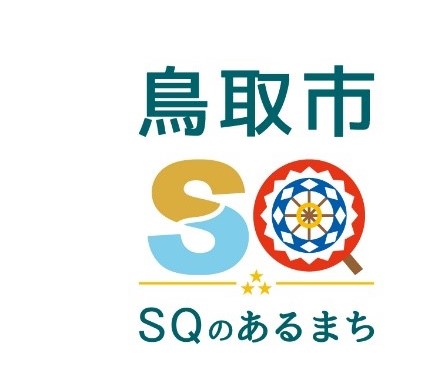 鳥取市の食の魅力を伝えたい！ プレゼントクイズを実施しています鳥取市では、本市の地産地消を推進するため、関係団体・機関と連携し、地元産品の地域内消費・利用拡大などの啓発に取組んでいます。その一環として開催してきた「地産地消フェア」が、コロナ禍によりいまだ開催困難なため、昨年度に引き続き電子申請によって誰もが参加できる「プレゼントクイズ」を代替事業として実施しています。また、「鳥取市地酒で乾杯条例」啓発事業においても同様の理由から実施困難なため、この度合わせて実施しています。 事業の内容 クイズに回答していただいた方の中から抽選で５２名様に地元産品をプレゼントします。【プレゼント内容】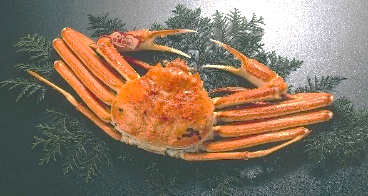 　①「地産地消」クイズＡ賞（　２名）松葉ガニ（茹で）Ｂ賞（１０名）県産牛サーロインステーキ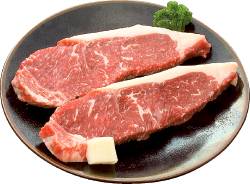 Ｃ賞（１０名）砂丘らっきょう詰合せＤ賞（１０名）鳥取銘菓詰合せ　②「地酒で乾杯」クイズ （※20歳以上限定）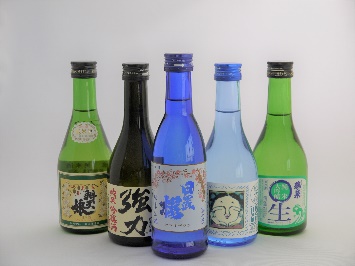 ［鳥取市地酒で乾杯条例啓発事業］　　　Ｅ賞 （５名） 鳥取の地酒5本セット　　　Ｆ賞 （３名） 鳥取の地酒純米大吟醸　　　Ｇ賞 （８名） 鹿野、大山地ビールセット　　　Ｈ賞 （４名） 兎ッ兎スパークリングワイン【応募期間】　　　 令和５年２月１２日(日)　まで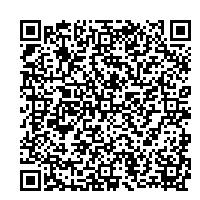 【応募方法】　　　 とっとり電子申請サービスで応募。　　　　　　　　　　　　　　　応募は一人1回限りとし、①②別々に応募可能とするが、②は応募可能年齢を20歳以上とする。URL　https://s-kantan.jp/city-tottori-u/offer/offerList_detail.action?tempSeq=7318【プレゼント発送】　令和５年２月下旬【広　　報】鳥取市公式ウェブサイトや鳥取市公式LINEなどのSNS、鳥取市報　ほか資料提供資料提供資料提供令和５年１月１０日令和５年１月１０日令和５年１月１０日担当課（担当）担当課（担当）電　話事務局鳥取市経済・雇用戦略課（黒田・前田）0857-30-8282（内線7511）